Testovací sada na grampozitivní bakterie – zdravotní stav vemene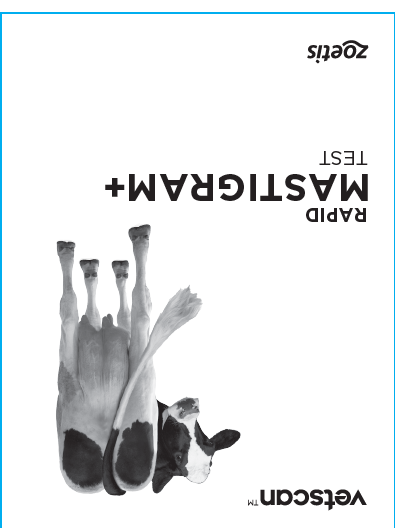 I. OBECNÉ INFORMACEVetscan Rapid Mastigram+ je in-vitro diagnostická testovací sada k detekci grampozitivních bakterií v mléce odebraném z jednotlivých čtvrtí vemene krav, u nichž existuje podezření na infekci. Mezi cílové grampozitivní bakterie patří: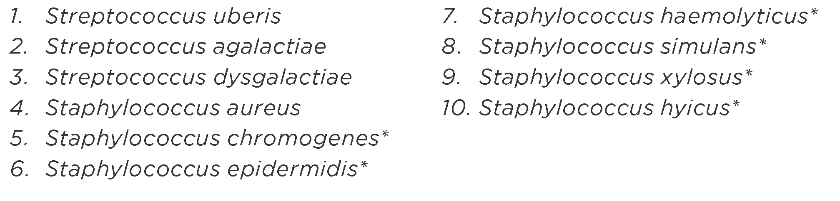 *Non-aureus stafylokokyII. PRINCIP TESTOVÁNÍVetscan Rapid Mastigram+ je imunochromatografický test v podobě testovacího proužku. Grampozitivní bakterie, na které test cílí, vytváří v pozitivním vzorku komplexy protilátka-antigen s gram+ specifickou monoklonální protilátkou konjugovanou s částicemi zlata. Tyto komplexy vzlínají testovacím proužkem a jsou zachycovány na senzitizované reakční linii, kde se hromadí a vytváří viditelnou testovací čáru (T) červené barvy. Pokud se na proužku zobrazí kontrolní čára (C), test je platný.III. INFORMACE O VZORKUOdeberte vzorek mléka podle osvědčených postupů pro odběr vzorků mléka a v souladu s místními předpisy.•	Odeberte 1–5 ml mléka (několik odstřiků) do sterilní odběrové zkumavky (zkumavky nejsou součástí sady).•	Zkumavku se vzorkem označte značkovačem – je nutné identifikovat danou krávu a čtvrť vemene, z něhož byl vzorek odebrán.IV. UCHOVÁVÁNÍ VZORKŮProces obohacování vzorku mléka by měl být zahájen bezprostředně po odběru. Pokud se obohacování a testování zpozdí nebo je nutné vzorek přepravovat, je třeba jej udržovat během přepravy v chlazeném stavu. Obohacení a testování vzorku musí proběhnout v den odběru.V. OBSAH SADY•	jeden sáček s 10 sterilními pipetami v jednotlivých sterilních sáčcích (k přenosu 1 ml mléka před obohacením)•	jeden stojan s 10 lahvičkami pro obohacení vzorku (každá obsahuje 1 ml tekutého obohacovacího média)•	jeden sáček s 10 pipetami (pro přenos obohaceného vzorku)•	jedna nádobka obsahující 10 testovacích proužků•	jeden stojan s držáky pro 5 testovacích zkumavek•	jeden sáček s 10 testovacími zkumavkami•	20 prázdných štítků pro označení vzorků na lahvičkách k obohacení vzorku a na testovacích zkumavkách•	příbalová informacePOTŘEBNÉ MATERIÁLY, KTERÉ NEJSOU SOUČÁSTÍ SADY•	bakteriologický inkubátor, který udržuje teplotu 34–40 °C•	sterilní odběrová zkumavka•	stojan na testovací zkumavkyVI. OPATŘENÍ PRO POUŽITÍ•	Nepoužívejte tuto sadu ani žádnou z jejích součástí po uplynutí doby použitelnosti.•	Součásti sady uchovávejte při teplotě 2–8 °C a nezmrazujte je.•	Se vzorky mléka zacházejte jako s biologicky nebezpečným materiálem.•	Používejte vhodný ochranný oděv.•	Dodržujte protokoly a používejte bezpečné laboratorní techniky.•	Zamezte kontaminaci obohacovacího média.•	Nádobku s testovacími proužky po vyjmutí testovacího proužku opět uzavřete.•	Testovací proužek použijte ihned po vyjmutí z nádobky. Testovací proužek musí mít před testováním v kroku B pokojovou teplotu.•	Během manipulace držte proužky pouze za horní, označenou část. Nedotýkejte se povrchu testovacího proužku.•	Při vyjímání z lahvičky s vysoušedlem dbejte na to, aby nedošlo ke kontaminaci testovacích proužků.•	Pro každý vzorek použijte novou pipetu.•	Při dávkování vzorku držte pipety ve svislé poloze.•	Materiály/nádobku likvidujte v souladu s místními / regionálními / národními / mezinárodními předpisy.•	Veterinární přípravek. Pouze pro zvířata. Uchovávejte mimo dohled a dosah dětí.VII. POSTUP TESTOVÁNÍ A VÝSLEDKYPřipravte si všechny součásti sady, které budete potřebovat k testování: lahvičky k obohacení vzorků, sterilní pipety k přenosu vzorků, nádobku s testovacími proužky, testovací zkumavku, pipety k přenosu obohacených vzorků a polystyrenový stojan. Před zahájením obohacování a testování nechte všechny součásti sady 1 hodinu stát při pokojové teplotě nebo je umístěte na 30–40 minut do inkubátoru při 37 °C.A. Proces obohacování vzorkuB. Použití testovacího proužkuC. Odečet výsledků testůPokud se před uplynutím 10 minut objeví pouze kontrolní čára, neznamená to, že test je dokončen. Testovací čára se může objevit i po zobrazení kontrolní čáry.Validace:•	Test je platný pouze v případě, že se zobrazí kontrolní čára.•	Pokud se kontrolní čára na proužku nezobrazí, test je neplatný a obohacený vzorek je nutné otestovat znovu.Interpretace:Pozitivní: Zobrazí se jak testovací čára (T), tak kontrolní čára (C).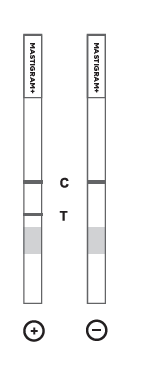 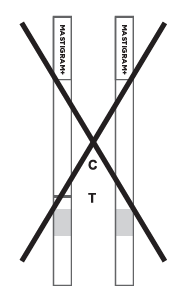 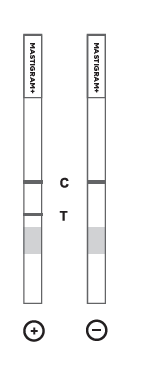 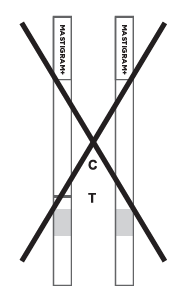 Pokud se na proužku zobrazí testovací čára červené barvy jakéhokoliv odstínu a objeví se také kontrolní čára, výsledek testu je pozitivní. Pozitivní výsledek testu potvrzuje přítomnost cílového grampozitivního patogenu ve vzorku mléka.Poznámka: Test je možné odečíst již před uplynutím 10 minut, pokud je jasně viditelná červená testovací čára a také kontrolní čára.Negativní: Zobrazí se pouze kontrolní čára.Negativní výsledek testu na grampozitivní bakterie za přítomnosti zvýšeného počtu somatických buněk nebo mléčných sraženin poukazuje na možnou gramnegativní infekci (většinou se jedná o patogeny z prostředí), jiné vzácné patogeny nebo o případ negativní kultivace.Poznámka: Výsledek testu je nutné vždy interpretovat v kontextu všech dostupných informací o klinickém stavu dané krávy.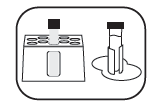 1. Před zahájením obohacování a testování nechte vzorek mléka (pokud byl předtím chlazen) nejméně 1 hodinu stát při pokojové teplotě nebo jej umístěte na 30–40 minut do inkubátoru při 37 °C.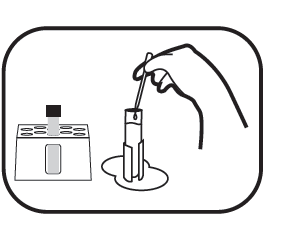 2. Naberte vzorek mléka pomocí sterilní pipety až po rysku 1 ml na pipetě. Snažte se vyhnout veškerým sraženinám a nabírejte pouze tekutou část mléka.Poznámka: Pomocí této sady je možné obohacovat a testovat také vzorky mléka obsahující krev.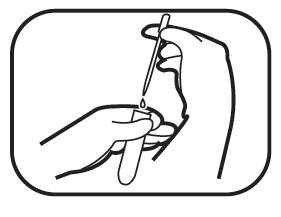 3. Vzorek mléka ihned přeneste do lahvičky pro obohacení, která obsahuje 1 ml tekutého obohacovacího média. Lahvičku označte.Poznámka: Pro každý další vzorek použijte novou sterilní pipetu k přenosu vzorku.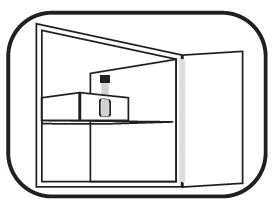 4. Obohacený vzorek umístěte do inkubátoru při teplotě 37 °C (34–40 °C) na 7 až 7,5 hodiny.Poznámka: Obohacený vzorek je třeba testovat do 30 minut po vyjmutí z inkubátoru.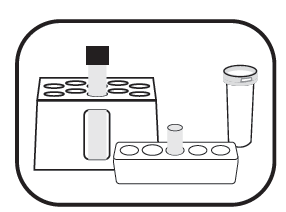 1. Obohacený vzorek vyjměte z inkubátoru a označte testovací zkumavku.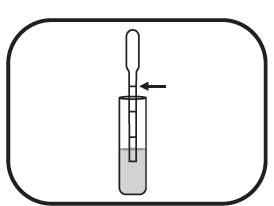 2. Lahvičku s obohaceným vzorkem držte v nakloněné poloze (je-li to nutné). Vložte pipetu do obohaceného vzorku, stiskněte baňku a nabírejte tekutou část vzorku mléka (vyhněte se sraženinám) až po horní rysku.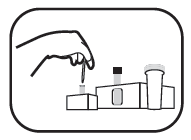 3. Obohacený vzorek mléka přeneste do testovací zkumavky.Poznámka: Pro každý další vzorek použijte novou pipetu k přenosu vzorku.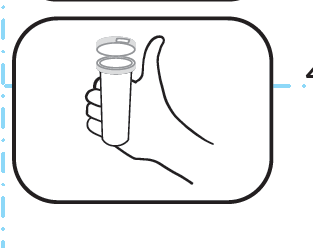 4. Otevřete nádobku a vyjměte testovací proužek.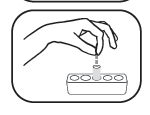 5. Testovací proužek uchopte za horní část a terčík pro testování na proužku ponořte do testovací zkumavky. 6. Vyjměte testovací proužek ze zkumavky a odečtěte výsledek.10 minut (max.)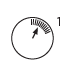 6. Vyjměte testovací proužek ze zkumavky a odečtěte výsledek.10 minut (max.)